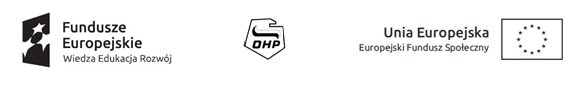 Projekt realizowany w ramach Inicjatywy na rzecz zatrudnienia ludzi młodychCentrum Kształcenia i Wychowania OHP w Oleśnicy zwraca się z prośbą o przedstawienie szacunkowej wartości przeprowadzenia kursu prawa jazdy kat.B zgodnie z poniższymi wymaganiami i opisem przedmiotu rozpoznania cenowego.1. Opis przedmiotu rozpoznania cenowego:Przedmiotem zamówienia jest zorganizowanie i przeprowadzenie kursu prawa jazdy dla uczestników projektu „Obudź swój potencjał – YEI”, stanowiącego element realizacji „Gwarancji dla młodzieży”, współfinansowanego przez Unię Europejską ze środków Programu Operacyjnego Wiedza Edukacja Rozwój w ramach Inicjatywy na rzecz zatrudnienia ludzi młodych.Projekt skierowany jest do młodzieży w wieku 18-24 lata, nieuczącej się i niepracującej, której ograniczenia materialne i środowiskowe, a także brak kwalifikacji zawodowych, zbyt niskie kwalifikacje zawodowe lub kwalifikacje zawodowe niedostosowane do potrzeb rynku pracy oraz brak doświadczenia zawodowego i wiedzy na temat skutecznych metod poszukiwania pracy utrudniają samodzielne nabycie umiejętności umożliwiających wejście na rynek pracy i gwarantujących udany start życiowy.2. Zakres zamówienia oraz warunki:Zakres zamówienia obejmuje zorganizowanie i przeprowadzenie kursu prawa jazdy kat.  B  dla 4 osób w wieku 18-24 lata w wymiarze 60 godzin na osobę (w tym min. 30 godzin zajęć teoretycznych i min. 30 godzin zajęć praktycznych) wraz z państwowym egzaminem zewnętrznym teoretycznym i państwowym egzaminem zewnętrznym praktycznym z jazdy, przeprowadzanym przez Wojewódzkie Ośrodki Ruchu Drogowego i ewentualnymi dwoma egzaminami poprawkowymi (teoretycznymi i/lub praktycznymi). Przed rozpoczęciem kursu Wykonawca zobowiązany jest do przeprowadzenia badań lekarskich uczestników szkolenia, potwierdzających brak przeciwwskazań zdrowotnych do kierowania pojazdami. Koszt badań wliczony zostanie w koszty kursu prawa jazdy.Zamawiający wymaga, aby Wykonawca w swojej ofercie uwzględnił wszystkie koszty związane z organizacją i przeprowadzeniem kursu prawa jazdy, a w szczególności:koszt wynagrodzenia wykładowcy i instruktora/-ów,koszt badań lekarskich, o których mowa w pkt. 8,koszt materiałów dydaktycznych i piśmienniczych, o których mowa w pkt. 12,koszt wynajmu lub eksploatacji odpowiednio wyposażonych sal i pomieszczeń oraz placu manewrowegokoszty związane z ewentualnym trzykrotnym przystępowaniem uczestników do państwowego egzaminu, przeprowadzanego przez Wojewódzkie Ośrodki Ruchu Drogowegokoszt dojazdu uczestników na zajęcia szkoleniowe (jeśli dotyczy).Prosimy o przedstawienie ceny netto (bez podatku VAT) za wykonanie usługi zgodnie z przedstawionym opisem zamówienia. Firmy, które złożą szacunkowe oferty zostaną poinformowane o wszczęciu postępowania przetargowego.Oferty proszę przesyłać na adres: projekty-olesnica@ohp.pl lub w siedzibie CKiW OHP w Oleśnicy, ul. Zamkowa 4 do dnia 16.09.2016.